Imagine et dessine ce qu’il peut y avoir autour de cet « objet » :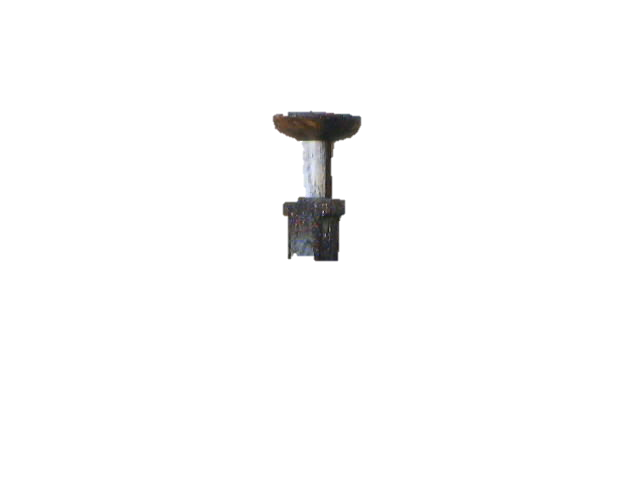 Imagine ce qu’il peut y avoir autour de cet « objet » :